Приложение №3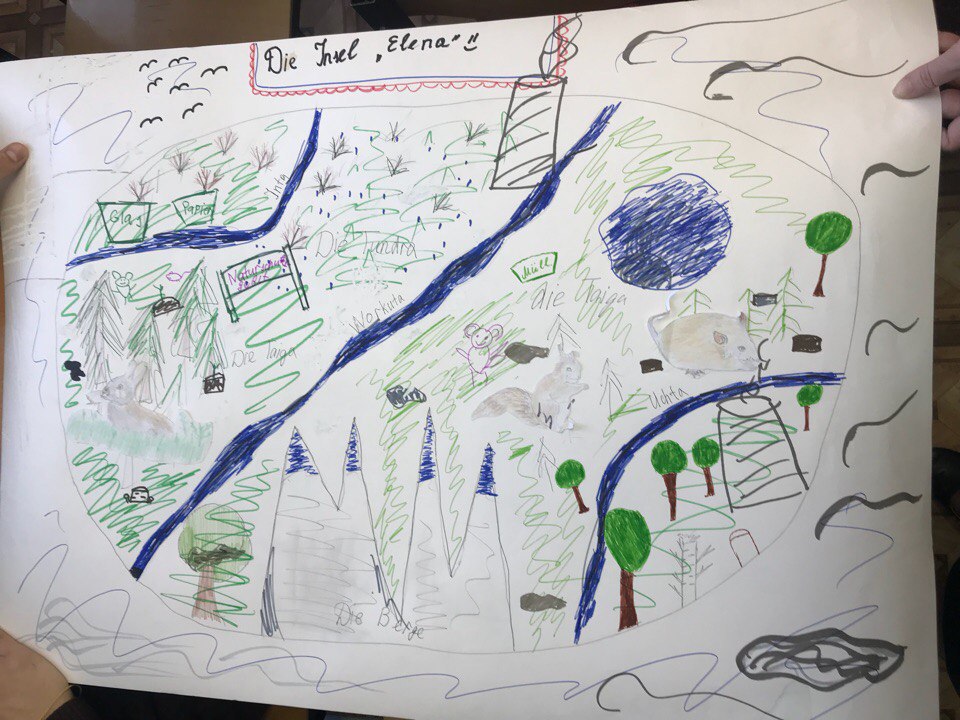 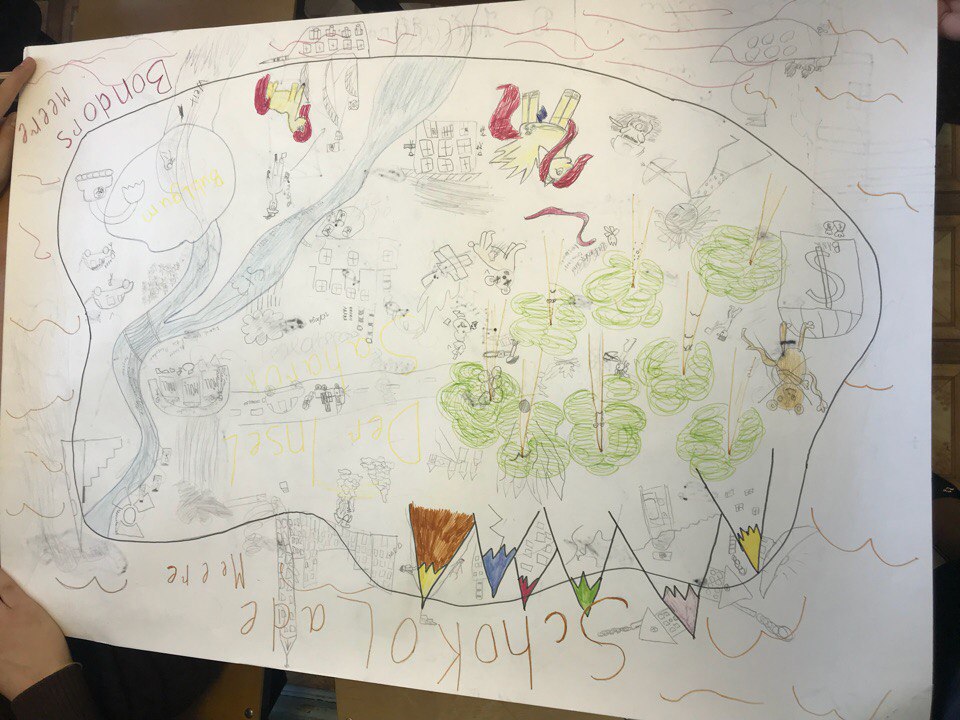 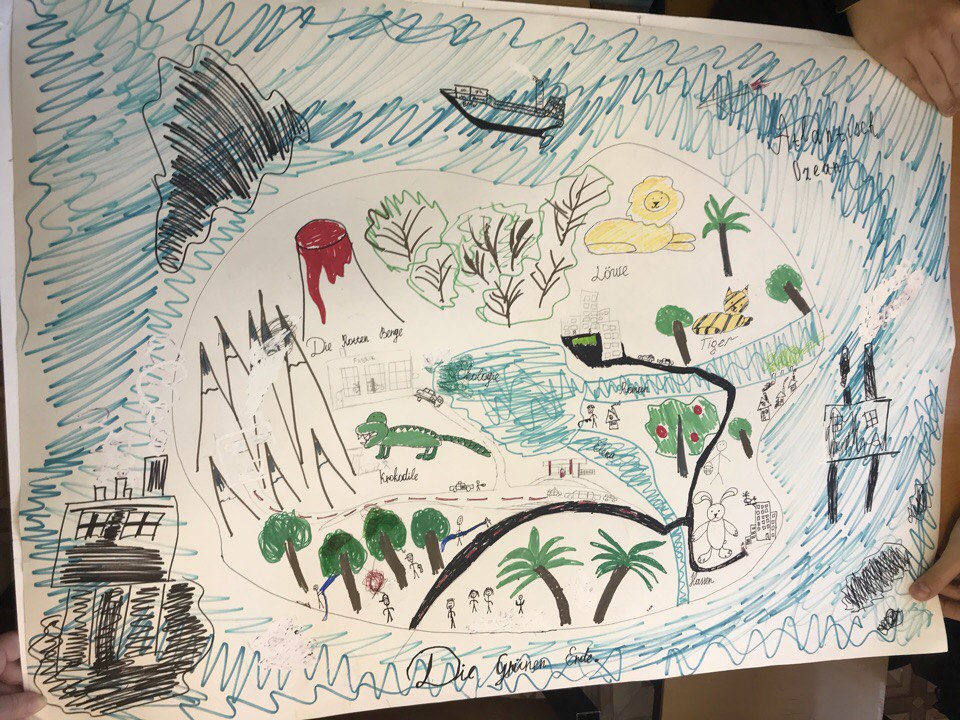 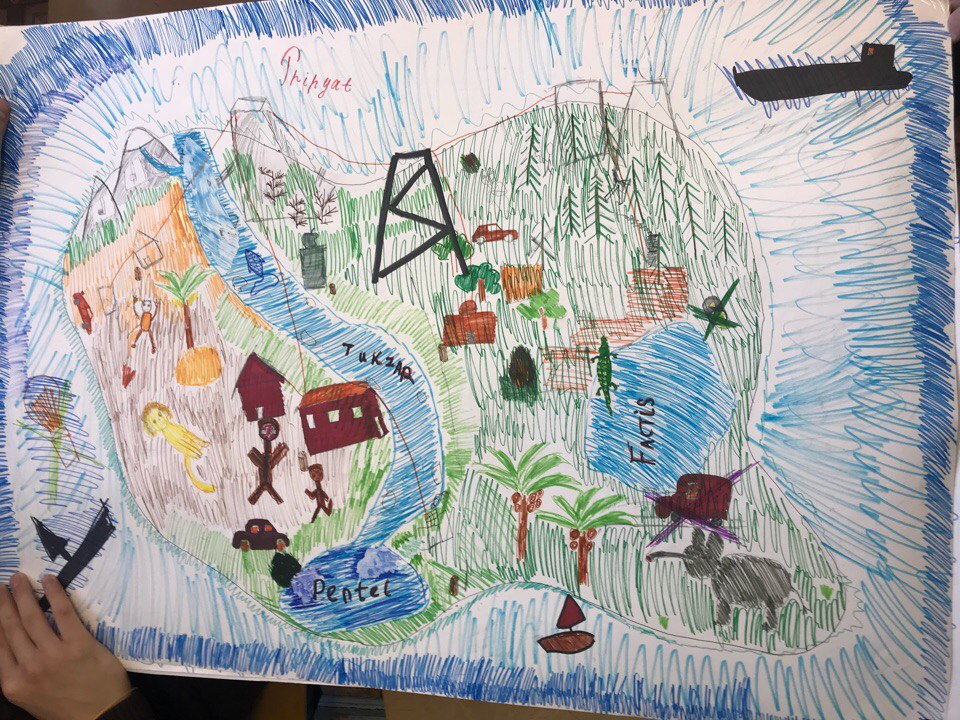 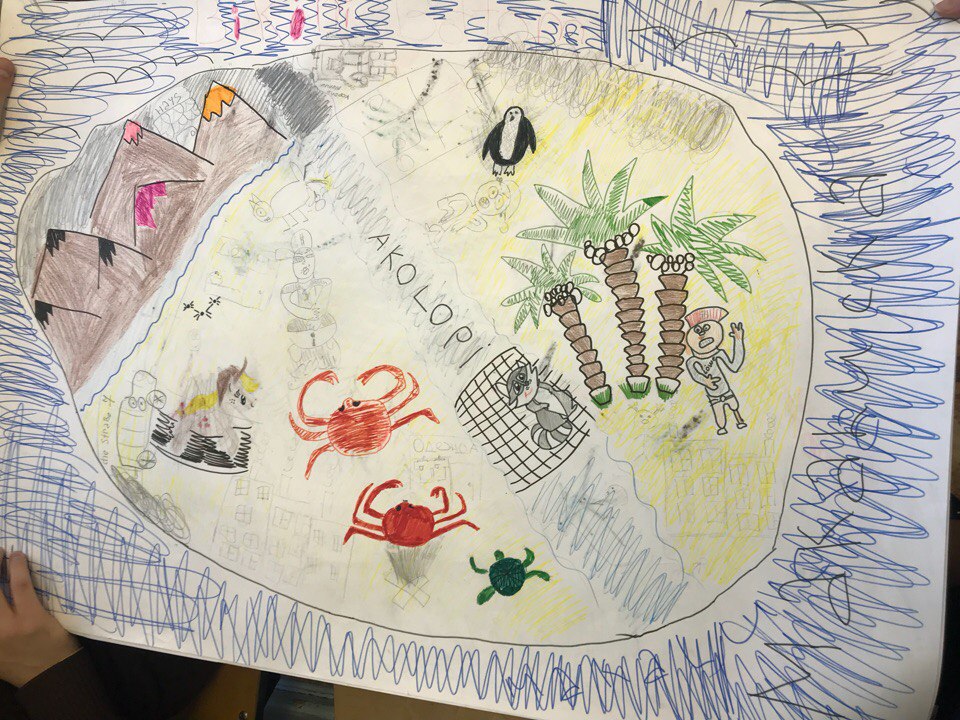 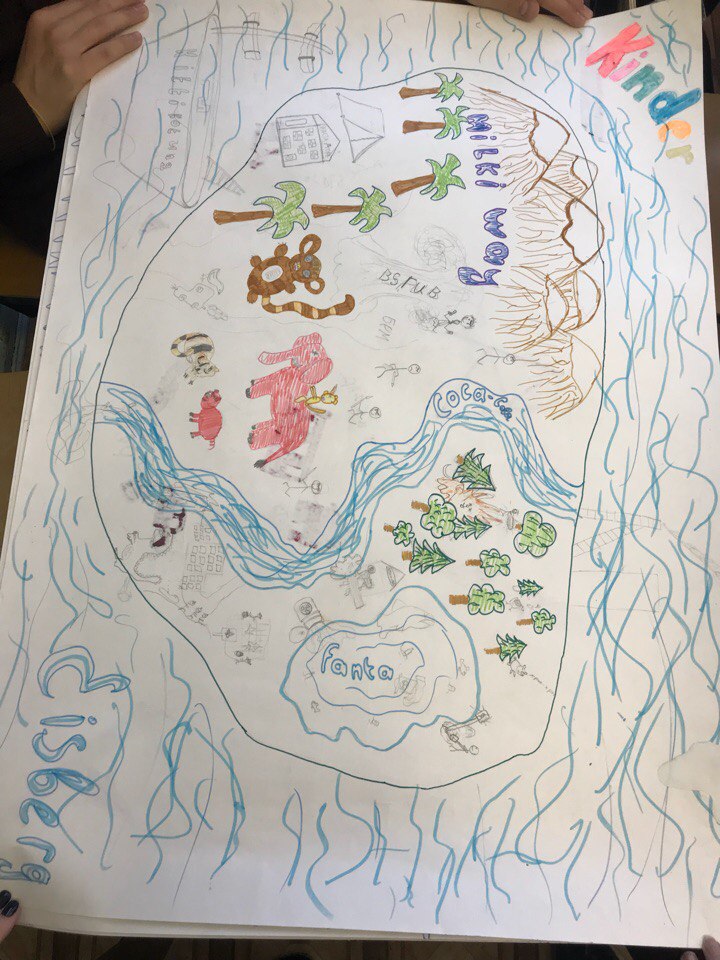 